BIODATA MAHASISWA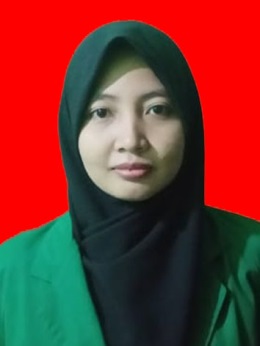 IDENTITAS DIRINama	:	AnnisaNPM	:	191224002Tempat/T.Lahir	:	Lubuk Pakam/11 Agustus 2001Jenis Kelamin	:	PerempuanAgama	:	IslamStatus	:	Belum MenikahAnak Ke	:	3 (Tiga)Alamat	:	Jln. Thamrin, Gg. Sepakat, Lubuk PakamNo. Telp/Hp	:	081373968483Dosen Pembimbing	:	Wariyati, S.Pd, M.Hum, M.Pd.Judul Skripsi	:	 Analysis of Students' Speaking Fluency In Grade Eight at Mts S Ummi Lubuk PakamIndeks Kumulatif	:	PENDIDIKAN	SD	:	SD Negeri 108384 Lubuk PakamSMP	:	MTs Negeri 2 Deli SerdangSMA	:	MAN Negeri 2 Deli Serdang ORANG TUANama Ayah	:	Muhammad ErwanPekerjaan	:	WiraswastaNama Ibu	:	MesiyemPekerjaan	:	Ibu Rumah TanggaAlamat	:	Jln. Thamrin, Gg Sepakat, Lubuk PakamMedan,     Agustus 2023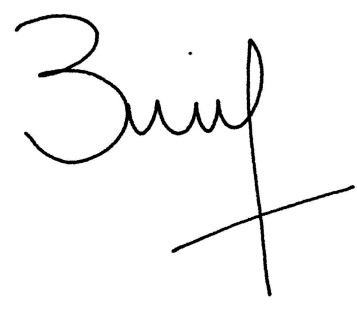 Annisa